Cliente/Intermediario: _________________________________________________Produttore: __________________________________________________________Le richieste devono pervenire entro le ore 12.00 del giovedì della settimana precedente al conferimento all’indirizzo mail info@ecosinergie.it o al numero di fax 0434/857545. Alle richieste verrà data risposta tramite e-mail dall’ufficio operativo (tel. 0434/857030)Orari di conferimento: dal lunedì al venerdì dalle ore 07.00 alle ore 16.00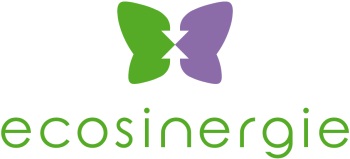 RICHIESTA CONFERIMENTO Modulo richiesta conferimento_vers.1.0_21082012Pagina 1 di 1COMPILAZIONE A CURA DEL CLIENTE/PRODUTTORECOMPILAZIONE A CURA DEL CLIENTE/PRODUTTORECOMPILAZIONE A CURA DEL CLIENTE/PRODUTTORECOMPILAZIONE A CURA DEL CLIENTE/PRODUTTORECOMPILAZIONE A CURA DEL CLIENTE/PRODUTTORECOMPILAZIONE A CURA DEL CLIENTE/PRODUTTORECOMPILAZIONE A CURA DEL CLIENTE/PRODUTTOREData conferimentoN. conferimentiCERDescrizioneQuantità presunta (ton)Tipo imballo sfuso (S) o in colli (C)Trasportatore